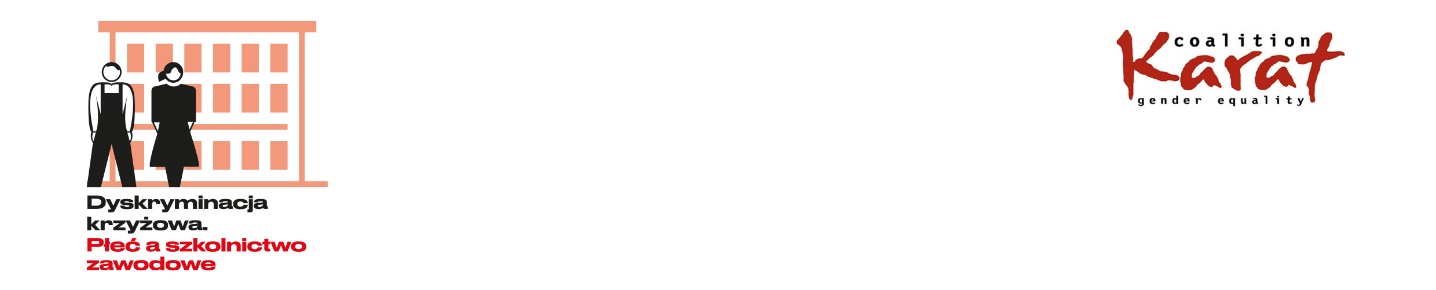 REKOMENDACJEdla Ministerstwa Rodziny, Pracy i Polityki Społecznejdotyczące rynku pracy dla kobiet z wykształceniem zasadniczym zawodowymNiwelować horyzontalną segregację kobiet i mężczyzn z wykształceniem zasadniczym zawodowym na rynku pracy poprzez: opracowanie programów wsparcia obejmujących doradztwo zawodowe dla dziewcząt i kobiet w zakresie wyboru kształcenia w nietradycyjnych dla nich zawodach; opracowanie programów wsparcia obejmujących doradztwo zawodowe dla chłopców i mężczyzn w zakresie wyboru kształcenia w nietradycyjnych dla nich zawodach; opracowanie programów szkoleń uwrażliwiających obecnych i przyszłych doradców zawodowych na równość płci w dostępie do ścieżek kształcenia zawodowego i zawodów; tworzenie zachęt dla pracodawców do zatrudniania kobiet i mężczyzn w nietradycyjnych dla nich zawodach; promowanie wizerunków kobiet w nietradycyjnych dla nich zawodach;promowanie wizerunków mężczyzn w nietradycyjnych dla nich zawodach;prowadzenie kampanii na rzecz przełamywania stereotypów dotyczących podziału na zawody tzw. męskie i kobiece oraz zachęcające dziewczęta do wyboru zawodów tzw. męskich, lepiej płatnych (o 31%) niż zawody sfeminizowane.Niwelować dysproporcje płacowe między  kobietami i mężczyznami z wykształceniem zasadniczym zawodowym poprzez: dokonanie szczegółowej analizy różnic płacowych między kobietami i mężczyznami z wykształceniem zawodowym w sektorze publicznym w celu ustalenia z czego wynikają tak duże różnice (41%); wprowadzenie mechanizmów wyrównywania stawek godzinowych dla obu płci;udostępnienie on-line danych GUS z badania wynagrodzeń w podziałach według płci, do samodzielnego generowania zestawień. 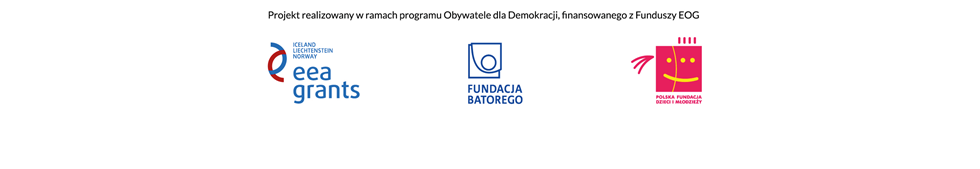 Zapewnić kobietom z wykształceniem zasadniczym zawodowym możliwość godzenia życia zawodowego i rodzinnego poprzez:dostosowanie systemu opieki nad dzieckiem do typu pracy zawodowej wykonywanej przez kobiety z wykształceniem zasadniczym zawodowym, tj. często pracy zmianowej, od wczesnych godzin porannych lub do późno popołudniowych (np. wyasygnowanie środków na opłacanie asystentki – opiekunki do dziecka dla kobiet pracujących w systemie zmianowym);zachęcanie pracodawców do tworzenia różnych form opieki nad dzieckiem pracownicy/ka;zapewnienie kobietom, które powracają na rynek pracy lub podejmują pierwszą pracę po przerwie związanej z opieką nad dzieckiem, w ramach urzędów pracy, informacji dotyczącej: oferty kursów zawodowych, w tym kwalifikacyjnych kursów zawodowych; staży zawodowych; możliwości przekwalifikowania się zwłaszcza  w nietradycyjnych dla kobiet zawodach;dostępnych źródeł finansowania udziału kobiet w kwalifikacyjnych kursach zawodowych.Przeprowadzić kampanie społeczne na rzecz poprawy kultury organizacyjnej w środowisku pracy mające na celu:uświadomienie pracodawcom i pracownikom korzyści wynikających z tworzenia środowiska pracy wolnego od mobbingu i dyskryminacji; ugruntowanie w społeczeństwie szacunku dla każdej pracy i osób ją wykonujących; Monitorować wdrażanie regulacji, które weszły w życie 1 stycznia 2016 r., dotyczących rocznych świadczeń macierzyńskich dla kobiet bezrobotnych oraz kobiet pracujących na umowy cywilno-prawne.Podjąć inicjatywę na rzecz wzmocnienia zakresu uprawnień Państwowej Inspekcji Pracy w celu skutecznego badania skarg w sprawach o dyskryminację ze względu na płeć.Rekomendacje wypracowane przez grupę ekspertek i ekspertów ds. rynku pracy i edukacji, koordynowaną przez Stowarzyszenie Koalicja Karat w ramach projektu „Dyskryminacja krzyżowa. Płeć a szkolnictwo zawodowe”. Skład grupy ekspertek i ekspertów:dr hab. Danuta Duch – Krzystoszek, Akademia Pedagogiki Specjalnej w WarszawieAnna Dzierzgowska, Społeczny Monitor Edukacjidr  Ewa Lisowska, Szkoła Główna Handlowa w WarszawieKinga Lohmann, Koalicja KaratDorota Obidniak, Związek Nauczycielstwa PolskiegoBarbara Smolińska, Ogólnopolski Związek ZawodowyAndrzej Stępnikowski, Związek Rzemiosła Polskiego Anna Węglicka, Mazowieckie Obserwatorium Rynku PracyAdres do korespondencji: Stowarzyszenie Koalicja Karatul. Walecznych 26/5, 03-916 Warszawatel. 22 628 20  03; email. agnieszka.mazurek@karat.org.pl; kinga.lohmann@karat.org.pl;